Очиститель для холодной и горячей воды. Модель _____1.Технические характеристики.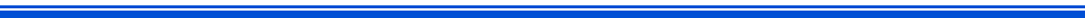 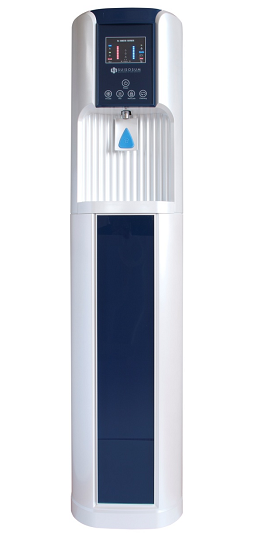 Очиститель для холодной и горячей воды. Модель _____2. Развертка.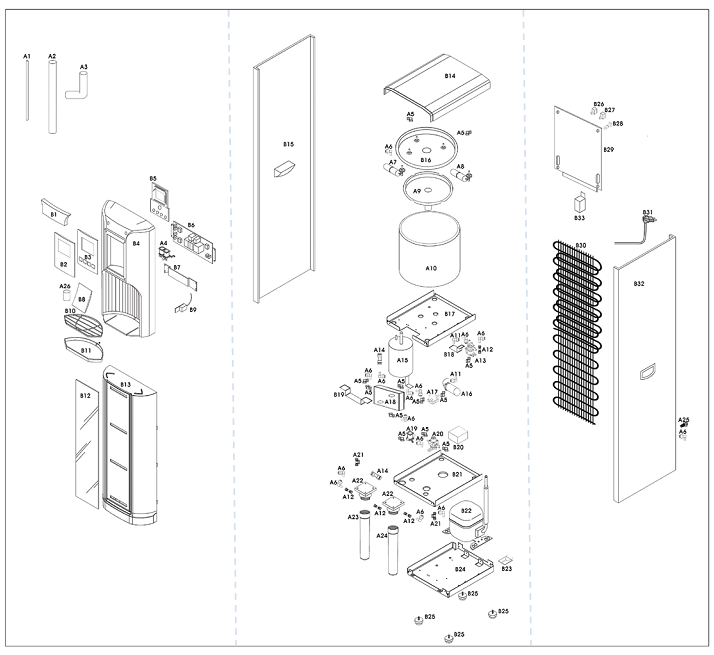 Очиститель для холодной и горячей воды. Модель _____3. Список деталей.Номер модели:_____Размер:250мм×370мм×1140ммВес:24 кгНапряжение источника электропитания:AC 100 вольтЧастота источника электропитания50Гц-60ГцПотребляемая мощность (холодная вода) 150 ВтПотребляемая мощность (горячая вода) 350 ВтТемпература холодной воды4оС~10оСТемпература горячей воды80оС~90оСФильтрУгольный/УльтрафильтрационныйНомер на схемеНаименование деталиКоличествоНомер по документацииА1Трубка регуляции давления11А2Силиконовый шланг12А3Силиконовое шланговое колено13А4Клапан с двусторонним электромагнитным управлением	14А5Колено125А6Коленчатый патрубок	146А7Шаровой кран17А8Шаровой кран малого диаметра18А9Разделительный лист19А10Резервуар с холодной водой110А11Коленчатый патрубок 3/8 211А12Прямая секция412А13Двусторонний электромагнитный клапан113А14Стопорный клапан214А15Резервуар с горячей водой115А16Шестеренный насос116А17Датчик расхода117А18Генератор водорода118А19Электромагнитный клапан119А20Редукционный клапан120А21Соединительная коробка (тройник)221А22Корпус фильтра222А23Угольный фильтр123А24Ультрафильтрационный фильтр124А25Головка клапана125А26Крышка стопора воды126Номер на схемеНаименование деталиКоличествоНомер по документацииВ1Панель с логотипом1В2Акрилопласт. Передняя часть.1В3Декоративная панель (верхняя)1В4Передняя крышка1В5Блок программного управления (БПУ)1В6Главный БПУ1В7Кронштейн электромагнитного клапана1В8Рычаг1В9Микропереключатель1В10Съемный блок решетки1В11Съемный блок1В12Декоративная панель (нижняя)1В13Задняя крышка1В14Крышка короба1В15Левая боковая панель1В16Крышка резервуара с холодной водой1В17Панель резервуара1В18Кронштейн двустороннего электромагнитного клапана1В19Кронштейн генератора водорода1В20Трансформатор1В21Средняя панель1В22Компрессор1В23Датчик утечки воды1В24Базовая панель1В25Ролик4В26Переключатель (горячая вода)1В27Переключатель (холодная вода)1В28Предохранитель1В29Задняя панель1В30Теплоотвод1В31Приборная вилка1В32Правая боковая панель1В33Катушка отключения1